Уважаемые родители!Мы дорожим Вашим временем, и поэтому просто хотим кратко рассказать, зачем Вашему ребенку сертификат и как работает система персонифицированного финансирования дополнительного образования.1) Вопреки расхожему мнению, сертификат – это не документ, который ребенок должен предъявить в организации, чтобы его приняли на обучение. Сертификат – это персональная гарантия государства перед конкретным ребенком в том, что независимо от того, какие кружки или секции он выберет, в какой бы организации (муниципальной, частной, у индивидуального предпринимателя) он на них не записался, за его образование заплатит государство.2) Объем обеспечения сертификата определяется не ограничением числа кружков или занятий, он определяется непосредственно в рублях. В этом отношении, как семья определяет в семейном бюджете, сколько может потратить на то или иное, так и государство определяет объем средств, который готово персонально направить на оплату дополнительного образования каждого ребенка.3) Объем обеспечения сертификатов по обдуманному решению органов власти может (а зачастую и должен) различаться для разных категорий детей. Так, если ребенок проявляет талант, очевидно, что его педагогическое развитие будет обходиться бюджету дороже, дети с ограниченными возможностями здоровья также, просто в силу дополнительной потребности в педагогическом сопровождении, должны получать большее обеспечение.4) Используя сертификат, ребенок вместе с родителем может самостоятельно формировать свою образовательную траекторию. После выбора программы на ее оплату направляется часть средств сертификата, далее ребенок использует остаток для выбора другой программы. Оплата (вернее даже доплата) за счет средств родителя предполагается только в том случае, если остаток на сертификате меньше стоимости программы и только в объеме разницы стоимости.5) Для выбора программ формируется и ведется реестр-навигатор по программам, в который допускаются не только программы муниципальных учреждений, но и негосударственных организаций и индивидуальных предпринимателей. Это те организации, которые обеспечивают соблюдение требований законодательства к образовательной деятельности.Получая сертификат Вы получаете и доступ в личный кабинет информационной системы. Личный кабинет – это по сути Ваш доступ к персональному счету, деньги с которого могут использоваться на оплату получаемого детьми дополнительного образования в муниципальных и частных организациях. Заинтересованные  в дополнительном образовании Ваших детей организации проходят независимую сертификацию программ и входят в реестр поставщиков образовательных услуг, расположенный в Вашем личном кабинете. Вам лишь остается выбрать среди них. А по итогам получения ребенком образования, оценить выбранную программу. Благодаря Вам в реестре программ будут лучшие организации, предлагающие качественные и интересные программы.Итак, Вы – полноценный заказчик, у Вас деньги, у Вас право выбирать: где и по какой программе обучаться Вашему ребенку! Главное, помните: государство передавая Вам средства на образование Вашего ребенка, думает, что Вы сможете распорядиться ими лучше него, поэтому все, что Вы делаете, делайте ради успешного будущего своих детей!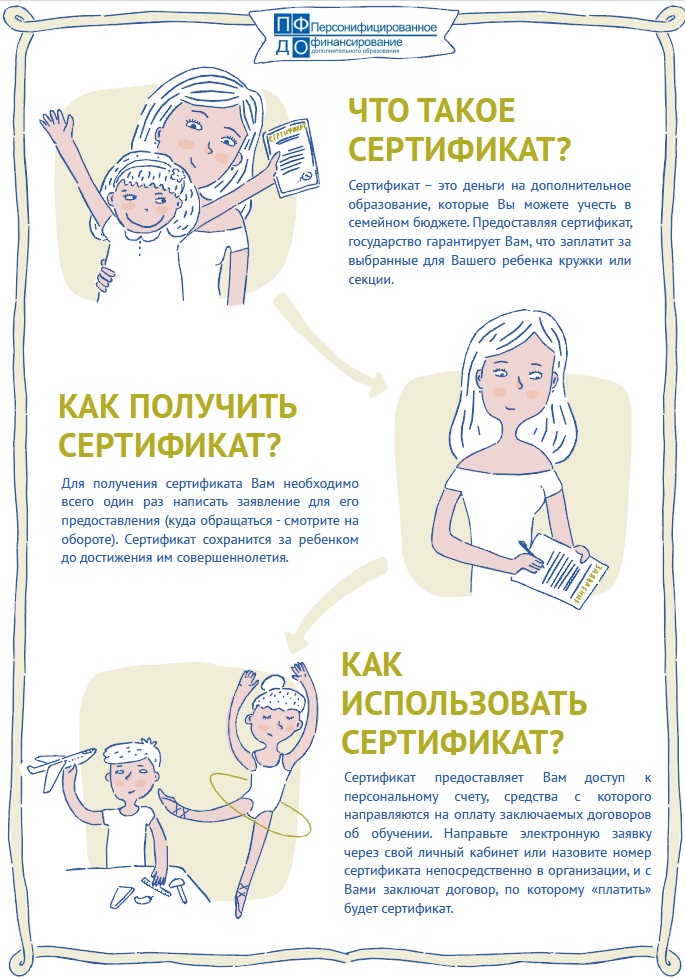 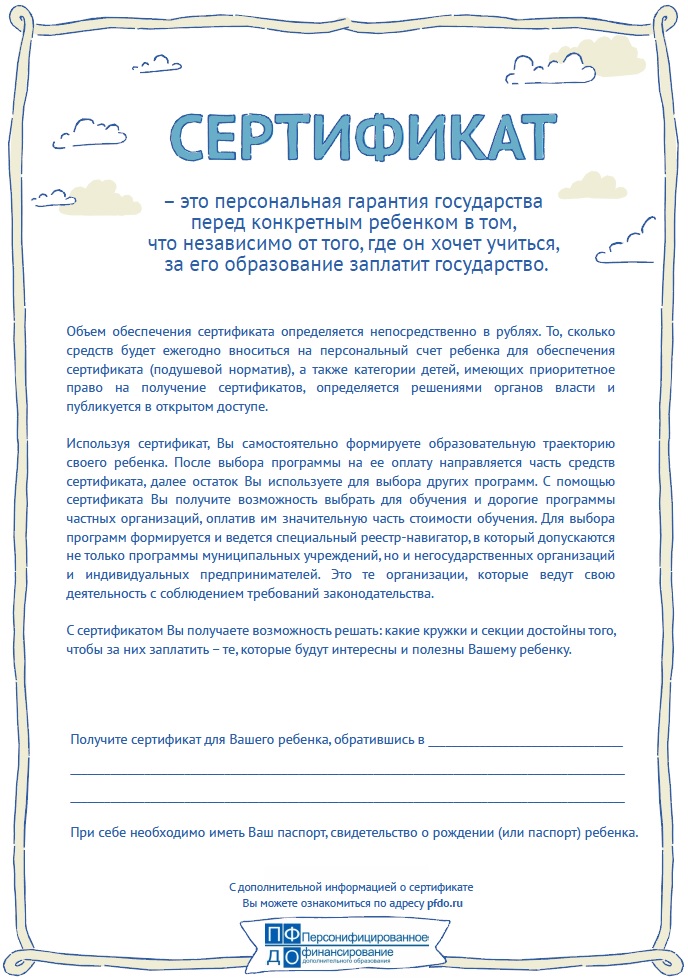 